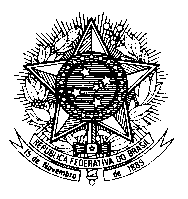 Permanent Mission of Brazil to the United Nations Office and other International Organizations in GenevaUniversal Periodic Review Working Group - 34th  SessionBOLÍVIA (5/11/2019 – afternoon)Señor Presidente,Brasil le da la bienvenida a la delegación del Estado Plurinacional de Bolívia.2. Brasil le recomienda:Considerar la derogación de disposiciones legales que limiten el acceso de personas con discapacidad a la justicia;Promover la asignación adecuada de recursos humanos y materiales para el ejercicio independiente de las funciones constitucionales de los tres poderes del estado, incluso acciones para prevención de la corrupción, garantizando, además, la independencia de los medios de comunicación.3. Nos preocupa el elevado número de casos de trata de personas, en particular mujeres y niños, y alentamos el gobierno a adoptar medidas adicionales de rescate, reparación y rehabilitación de victimas.4. Brasil saluda el ejercício de diálogo con la OEA sobre el proceso electoral en Bolivia, con el fin de buscar garantizar elecciones legítimas, democráticas e independientes.5. Brasil da la bienvenida a la mejora reciente en el acceso al agua limpia y en el combate a la malnutrición. Subraya, además, los planes de avanzar programas sociales de agricultura familiar y de ampliación al acceso a la salud gratuita y universal.Muchas gracias.(182 palabras)***